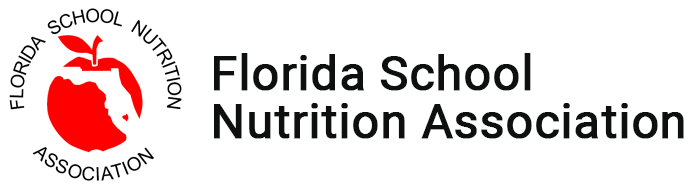 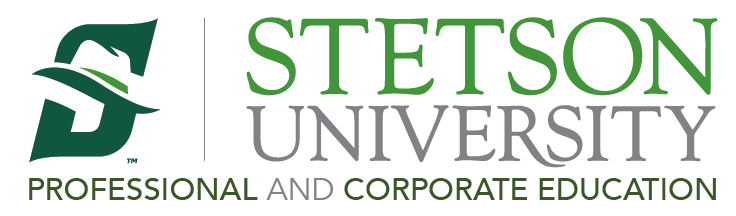 BUILDING YOUR STORY1) Central ThemeNothing in ___________________ makes sense, except in the light of __________________.Look at your main topic, purpose, or guiding principles2) Who is Your Hero?Describe your receiver, main character, colleague, or boss
____________________________________________________________________________________________________________________________________________________________________________________________________________________________________________________________________BUILDING THE A,B,T Structure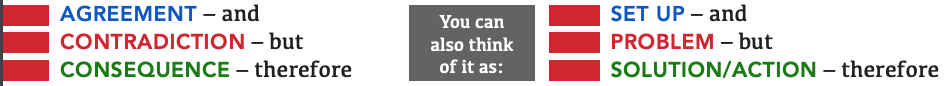 3) Start with BUT: What’s the Problem (conflict, or what’s keeping your receiver from success within your department?)Keep it to a singular problem narrativeVerbalize it first, then write it down, then re-write it.
________________________________________________________________________________________________________________________________________________________________________________________________________________________________________________________________________________________________________________________________________________________________________________________________________________________________________________________________________________________________________________________________________4) The Set-Up : ANDThe exposition, a laying out of a few facts—basically the setup of the story.Your receiver’s (hero) world before anything happens to change itShould address things such as:Who they are?What they want?Why it’s important to them?________________________________________________________________________________________________________________________________________________________________________________________________________________________________________________________________________________________________________________________________________________________________________________________________________________________________________________________________________________________________________________________________________5) The Resolution: THEREFORE“Therefore” is a synthesis word signaling a consequence or effect. It ties your goals together and promises to deliver a “resolution” to your audience (hero) for the BUT statement (problem) you just laid out.The positive consequence of utilizing your solution or servicesThe second moment of transition back to the normal world order.If you don’t like “therefore”, substitute another adverb such as consequently, then, thus, so, as a result, etc..____________________________________________________________________________________________________________________________________________________________________________________________________________________________________________________________________________________________________________________________________________________________________________5) Puling it all together (Final Draft)________________________________________________________________________________________________________________________________________________________________________________________________________________________________________________________________________________________________________________________________________________________________________________________________________________________________________________________________________________________________________________________________________________________________________________________________________________________________________________________________________________________________________________________________________________________________________________________________________________________________________________________________________________________________________________________________________________________________________________________________________________________________________________________________________________________________________________________________________________________________________________________________________________________________________________________________________________________________________________________________________________________________________________________________________